27. Š A L I A N S K Y    M A Ť K O  J. C. Hronského 2020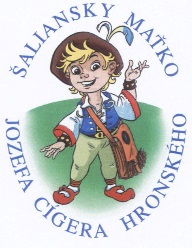 okresné kolo postupovej súťaže žiakov v prednese slovenskej povesti ZŠ Košice - okolieVýsledková listina  I . kategóriaOdborná porota pre I. kategóriu:predsedníčka odbornej poroty: PhDr. Helena Gajdošová členky odbornej poroty: PhDr. Darina  Čulková, Mgr. Lucia Mačingová II. kategóriaOdborná porota pre II. kategóriu:predsedníčka odbornej poroty: Mgr. Eva Petrášováčlenky odbornej poroty:  PhDr. Iveta Klajberová, Mgr. Eva ŽegleňováIII. kategóriaOdborná porota pre III. kategóriu:predsedníčka odbornej poroty: Mgr. Mária Šuflitováčlenky odbornej poroty: Mgr. Kamila Bakšiová,  Mgr. Anna Rutrichová  Mgr. Alžbeta Ličková,									    poverená riaditeľka ZŠ Malá Ida									      organizátor súťaže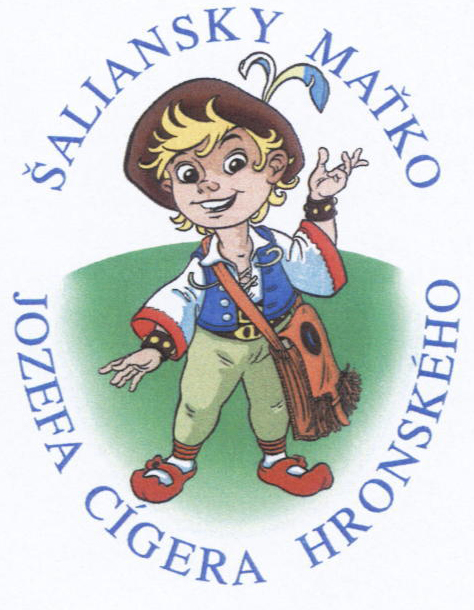 P. č.Meno recitátoraAutor textuNázov textuŠkola1.Agáta Sofia Gajdošová,postup do krajského kola  Ondrej SliackyPovesť o panne zakliatej v javoreZŠ Družstevná pri Hornáde2.Peter KlotňaJozef TatárZ horára zemanZŠ ČSA 15, Moldava nad Bodvou2. Lucia SajkováViola JakubičkováKrásna HôrkaZŠ Valaliky3.Sára JenčíkováJ. Melicher –J. TrubíniÚľancom med, Turkom jedZŠ Malá Ida3. Nela TancošováMária ĎuríčkováRybí kráľZŠ KecerovceČestné uznanieJazmína Horváthová---Mačacia nevestaZŠ SeňaČestné uznanieMiroslava PriesterováViera VrlíkováČierny bocian v Slanských vrchochZŠ BohdanovceP. č.Meno recitátoraAutor textuNázov textuŠkola1.Darja Mačingová,postup do krajského kola  Ján MäsiarMátohaZŠ Malá Ida2.Laura SzatmáriováJozef TatárAko chceli Podmaníci odpratať ManínZŠ ČSA 15, Moldava nad Bodvou3.Michaela ČamajováOndrej SliackyO človeku, čo chcel čertom postaviť kostolZŠ SeňaČestné uznanieMartina HudákováAndrej BelákDruhí po kráľoviZŠ Turňa nad BodvouČestné uznanieLilian TakácsováJozef TatárAko za zlosťou ľútosť chodilaZŠ Severná, Moldava nad BodvouČestné uznanieNela VargováMilan HúževkaJahodová vílaZŠ HaniskaP. č.Meno recitátoraAutor textuNázov textuŠkola1.Zuzana Szattlerová, postup do krajského kola  Mária ĎuríčkováPotrestané košeleZŠ Budimír2.Terézia KolesárováJ. Melicher- J. TrubíniČo zhorí, nezhnije predávalZŠ Malá Ida3.Dorina PolcováBlažej BelákTreba mať tuto!ZŠ ČSA 15, Moldava nad BodvouČestné uznanieLívia SzilágyiováOndrej SliackyPovesť o košickej bielej húskeZŠ Družstevná pri Hornáde